WWorkers’ Compensation (Common Law Proceedings) Act 2004Portfolio:Minister for Industrial RelationsAgency:WorkCover Western Australia AuthorityWorkers’ Compensation (Common Law Proceedings) Act 20042004/03525 Oct 2004s. 5(1) & (2): 5 Oct 1999 (see s. 2(2)); Act other than s. 5(1) & (2): 25 Oct 2004 (see s. 2(1))Workers’ Compensation Reform Act 2004 s. 1732004/0429 Nov 20044 Jan 2005 (see s. 2 and Gazette 31 Dec 2004 p. 7131)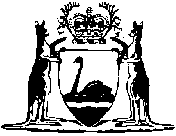 